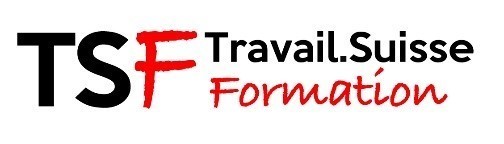 Conferenza stampa del 25.06.2021: informazioni di base sul progetto di TSF  Travail.Suisse Formation TSF è un’organizzazione di formazione continua attiva dal 2017 in tutte le regioni linguistiche della Svizzera ed è riconosciuta ai sensi dell’art. 12 della legge sulla formazione continua (LFCo). I membri di TSF sono l’Istituto di formazione dei lavoratori ARC, con i sindacati Syna, transfair, SCIV, SwissPersona e l’associazione mantello Travail.Suisse, nonché il Centro di formazione professionale del sindacato OCST (CFP-OCST). Per il progetto “Migliorare l’accesso all’offerta pubblica di formazione continua delle persone cieche e ipovedenti” ha ricevuto un sostegno finanziario dal Segretariato di Stato per la formazione, la ricerca e l’innovazione (SEFRI) per il periodo 2017-2020 proprio nell’ambito della LFCo. Questa legge ha lo scopo di rafforzare l’informazione, il coordinamento e lo sviluppo in materia di formazione continua (art. 1 OFCo). Il SEFRI ha sottoscritto un accordo di prestazione con Travail.Suisse Formation TSF, nel quale l’attenzione è stata posta sull’ «accesso alla formazione continua per le persone disabili». Peraltro, la legge fa un esplicito riferimento alle persone disabili (art. 8b LFCO), le quali devono avere le stesse possibilità di accesso alla formazione continua delle persone normodotate.Travail.Suisse Formation TSF ha promosso questo progetto con l’obiettivo di migliorare l’accesso all’offerta pubblica di formazione continua per le persone con problemi di vista. In questo senso, abbiamo lavorato innanzitutto con persone ipovedenti. Le loro esperienze ci hanno aiutato a capire ciò che rende più facile o più difficile per loro l’accesso alla formazione continua. D’altro canto, abbiamo cercato enti di formazione disposti a collaborare a questo progetto. Questo lavoro comune ha permesso di sviluppare un elenco di criteri che fornisce informazioni su ciò che deve essere tenuto in considerazione, affinché le persone ipovedenti possano partecipare con successo all’offerta pubblica di formazione continua. In questo elenco dei criteri vengono indicati strumenti a supporto degli enti di formazione continua. Ad esempio, gli strumenti digitali offrono molti vantaggi alle persone cieche e ipovedenti per affrontare situazioni quotidiane nella vita privata come pure sul posto di lavoro. Anche la loro integrazione nella formazione continua è divenuta più facile. Sappiamo bene come la formazione continua sia di cruciale importanza per il successo professionale. Tuttavia, sovente le offerte di formazione non sono del tutto adatte per ciechi e ipovedenti.  Per questo progetto abbiamo collaborato strettamente con la Federazione svizzera dei ciechi e ipovedenti (SBV-FSA) e le Università popolari svizzere (VHS), con le quali collaboreremo anche nel prossimo qiadriennio, affinché le misure proposte nell’elenco dei criteri possano realmente essere implementate nell’ambito di corsi di formazione continua. Per approfondire il contenuto dell’elenco dei criteri lascio la parola a Marie-Thérèse Weber-Gobet, consulente di TSF. Successivamente interverranno Noemie Maibach, responsabile di progetto VHS che ci parlerà dell’implementazione pratica dell’elenco dei criteri e Daniela Moser SBV che ribadirà l’importanza del progetto per i ciechi e gli ipovedenti.Giuseppe Rauseo, presidente di TSF